M.Sc. in Biomedical SciencesResearch ProposalInstructions:The proposal should be submitted by the end of the 2nd Semester from the begining of the program. Students who started their studies in the Winter Semester (October) should submit the proposal by mid-August of the same academic year. Students who started in the Spring Semester (March) should submit the proposal by the start of the second semester of the following academic year. Proposals should be submitted via email to the students office: liato@savion.huji.ac.il.The Proposal can be written in Hebrew (though preference is to submit it in English) Use the following template (the box will enlarge as necessary – do not exceed the specified word limit). Use 1.5-line space and font Arial 11.Student Name:	  		   ID: Student e-mail: 	Supervisor Name:	Supervisor Signature:	 	   Date:   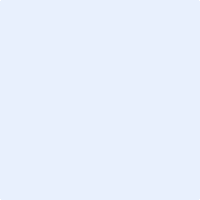 Proposal:A. Title (up to 20 words)B. Introduction (up to 500 words)C. Research question(s), hypothesis and specific aims (up to 300 words)D. Expected Significance (up to 100 words)E. Experimental design (up to 500 words)F. Preliminary results – optional (up to 500 words, may include up to 2 figures- figure legend not included in the 500 words) G. References (no limit but keep to most relevant)